News / Residential Property DevelopmentsContraVest seeks subcontractors for newWindermere apts,  new land for future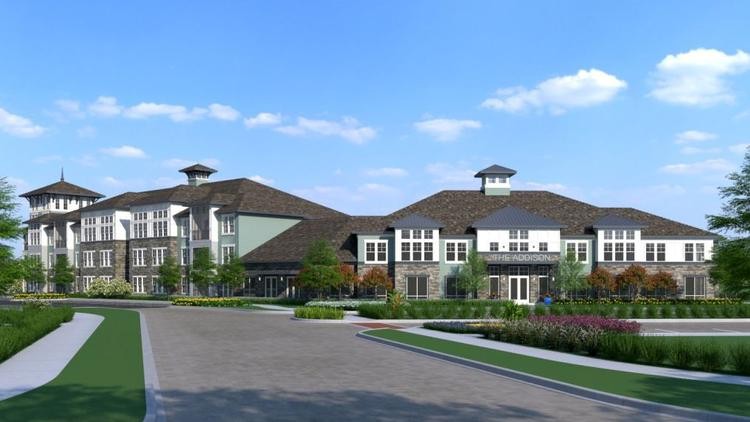 Pictured above is a rendering of the 316-unit Addison at Windermere multi-family development by ContraVest.  (CBA Architects)By Bob Moser •  Contact Reporter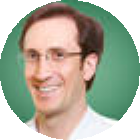 GrowthSpotterMARCH 8, 2016,  1:10  PM      |   UPDATED: MARCH 8, 2016  6:53  PMltamonte Springs-based ContraVest will begin  hiring subcontractors and  craftsmen of all types  for its 316-unit Addison at Windermere apartment community, a $32.6 millioninvestment projected to break ground in July at the intersection of S.R. 535 and  Fiquette Road,  lead executives with the company said Tuesday.It's the next bid opportunity for vendors in what  should be a busy year for ContraVest, a developer, builder and  manager of market rate  multi-family communities.The project will occupy  15 acres  of a 21-acre  parcel southwest of the intersection, which  lies directly south of the Cornerstone at Summerport Publix  Shopping Center, and  will have partial access through that center's parking lot.Now under contract, the parcel is currently owned by Clarcona Inc., an affiliate of local real estate owner and  developer Lee Chira & Associates.The Addison at Windermere is fully financed and  nearly through its permitting process with Orange County, said Steve Ogier, president of ContraVest Builders and  principal with the parent company. Final  approval from  Orange County  Public  Schools  has delayed the project's construction start from an original target in April.Roughly 13 miles  to the east,  ContraVest should break ground this month or April on the 292-unit Addison on Millenia, and  is still hiring for a few remaining subcontractor ancillary services, said Gregg Hendershot, vice president of construction.That  multi-family project occupies 11.5 acres  of the 87-acre Gardens on Millenia, a retail center being developed jointly  by South Florida-based Stiles Corporation and  BBX Capital. The property is bordered by Millenia Boulevard and  Interstate 4.BBX Capital and  ContraVest Development Partners formed a joint  venture in late November to build The Addison on Millenia. That  partnership will own the land, build  and  manage the apartments, with ContraVest as managing member and  general contractor.Seven miles  south of the Millenia project is ContraVest's first phase of The Courtney Apartments (355 units), on the northeast corner of Universal Boulevard and  Destination Parkway.The company is under contract to purchase the neighboring 12.16 acres  from Orlando Equity Partners for a second phase (345 units) of that project and  controls the land,  Ogier said.  ContraVest is working with OEP to finalize  the timing of that sale, but Ogier expects subcontractor bid opportunities to open  in the fourth quarter of this year, with a projected start for construction in January 2017.Those  apartments will be surrounded by 20 acres  of retail and  dining outparcels dubbed Destination Shoppes, being  developed ComTerra Development Group and  Craft Development Corp. out of Toronto.ContraVest continues to seek new land  acquisition opportunities in the Greater Orlando area. The company favors  properties already entitled for multi-family use due to the clear  path it provides for financing approval, Ogier said.Submarkets in Orange and  Seminole counties that boast high net worth resident bases will be areasof focus, or concentrated job markets like the tourism corridor, Medical City and  Downtown Orlando, he said.The company is observing land  opportunities in Osceola  County  with an eye on future growth of technology and  manufacturing business segments, but the resident net worth demographics aren't strong enough yet, Ogier said.  Similar challenges arise  for land  in Clermont, where ContraVest is bullish on growth.Have a tip about Central Florida development? Contact me at bmoser@growthspotter.com, (407)420-5685 or @bobmoser333. Follow GrowthSpotter on Facebook, Twitter and  LinkedIn.Copyright © 2016,  GrowthSpotter